Antrag WohnbauförderungDieses Antragsformular auf Erlangen einer Wohnbauförderung ist  von den Förderungswerber:innen vollständig befüllt und unterzeichnet bei der Stadtgemeinde Kapfenberg (Abt. Baudirektion Schinitzgasse 2/1. Stock) einzureichen. Jegliche Nachweise sind beizulegen bzw. nachzureichen.Förderung bei Neuerrichtung von Gebäuden	Spezifischer Heizwärmebedarf (HWBRef,RK) von max. 29 kWh/m²a	Spezifischer Heizwärmebedarf (HWBRef,RK) von max. 24 kWh/m²aFörderung für „Nachhaltiges Bauen“	Vertikalbegrünung (mehr als 40 m² der Fassadenfläche)        Rechnungsbetrag:      	Dachbegrünung (mehr als 75 % der gesamten Dachfläche) 	Dichtheitsprüfung (Blower-Door-Test) 	Regenwassernutzung zur automatischen Gartenbewässerung	Regenwassernutzungen für WC-Anlagen und/oder Waschmaschinen	Kontrollierte Wohnraumlüftung mit WärmerückgewinnungFörderung für thermische Sanierung	Thermische Sanierung mindestens zweier Maßnahmen lt. Richtlinie 	Rechnungsbetrag:      	 Außenwandflächen		 Dach- /oberste Geschoßdecke		 Fenster u. Türen		 Kellerdecke oder -wände/Fußboden KGFörderung bei Erreichen eines Klimaaktiv Standards	Erreichen der „Klimaaktiv Gebäudestandard-Qualitätsstufe Silber“ oder „Gold“ Förderungswerber:in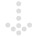 Name:	     E-Mail:	     	Telefon:      Wohnadresse:	     	PLZ/Ort:      Kontoinhaber:	     IBAN:	     Behördliche GenehmigungenBaubewilligung am                               mit GZ:                                           erteiltBenützungsbewilligung am                               mit GZ:                                           erteiltPlangemäß ausgeführt:	     ja	  Nein:	Abweichungen von der ursprünglichen Baubewilligung genehmigt mit Bescheidvom        	mit GZ:        		Wurden alle Auflagen der Benützungsbewilligung erfüllt:	     ja		 NeinAntrag WohnbauförderungErforderliche UnterlagenEinwilligungserklärung/DatenschutzerklärungFörderung für Neuerrichtung von Gebäuden mit niedrigem HeizwärmebedarfEnergieausweis für Wohngebäude gemäß OIB-RL 6 samt Anhang	(nicht älter als 10 Jahre)Förderung für „Nachhaltiges Bauen“Rechnung(en) der erbrachten Leistung(en)	(nicht älter als 12 Monate)Attest(e) und/oder Foto(s) der Anlage(n)Förderung für thermische SanierungRechnung(en) der erbrachten Leistung(en)	(nicht älter als 12 Monate)Attest(e) und/oder Foto(s) der Anlage(n)Förderung bei Erreichen eines Klimaaktiv StandardsZertifikat des Klimaaktiv Standards	(nicht älter als 12 Monate)Es wird zur Kenntnis genommen, dassdie Wohnbauförderungsrichtlinie in der aktuellen Fassung zusätzlich zum Antragsformular anzuwenden ist,der/die Förderungswerber:in den Hauptwohnsitz in der geförderten Wohneinheit begründen bzw. begründet haben muss und diesen beginnend mit dem Datum der Benützungsbewilligung für mindestens 36 weitere Monate aufrecht zu erhalten hat. Sollte kein Verfahren nach den §§ 19 oder 20 des Stmk. BauG 1995 notwendig sein, wird das Datum der Fördereinreichung herangezogen.auf die Auszahlung einer Förderung kein Rechtsanspruch besteht und die Zuerkennung unter Ausschluss des Rechts- und Verwaltungsweges erfolgt,die Angaben amtlich geprüft werden und falsche Angaben den Ausschluss von der Förderung nach sich zieht,sofern die Organe der Stadtgemeinde Kapfenberg über wesentliche Umstände getäuscht oder unvollständig unterrichtet wurden, im Rahmen dieser Richtlinie die bereits von der Stadtgemeinde Kapfenberg gewährte Förderung verwirkt und diese nach schriftlicher Aufforderung binnen 14 Tagen auf ein noch bekannt zu gebendes Konto der Stadtgemeinde Kapfenberg samt Zinsen von den Förderwerber:innen zurückzuzahlen ist.Kapfenberg, am        	Unterschrift(en)Antrag WohnbauförderungBlatt 3Genehmigungsvermerk (nur von der Gemeinde auszufüllen)Die Stadtgemeinde Kapfenberg fördert gemäß Gemeinderatsbeschluss vom 30.03.2023 (zuletztindexiert 2023) wie folgt:Förderung für Gebäude mit niedrigem Heizwärmebedarf	Spezifischer Heizwärmebedarf (HWBRef,RK) von max. 29 kWh/m²a		€ 1.000	Spezifischer Heizwärmebedarf (HWBRef,RK) von max. 24 kWh/m²a		+ € 750Förderung für „Nachhaltiges Bauen“	Vertikalbegrünung (mehr als 40 m² der Fassadenfläche) 	10 %* bis max.  € 2.000	Dachbegrünung (mehr als 75 % der gesamten Dachfläche) 		   € 750	Dichtheitsprüfung (Blower-Door-Test) 		   € 200	Regenwassernutzung zur automatischen Gartenbewässerung		   € 100	Regenwassernutzungen für WC-Anlagen und/oder Waschmaschinen		   € 400	Kontrollierte Wohnraumlüftung mit Wärmerückgewinnung		   € 500Förderung für thermische Sanierung	Thermische Sanierung mindestens zweier Maßnahmen lt. Richtlinie	5 %* bis max.  € 1.500Förderung bei Erreichen eines Klimaaktiv Standards	„klimaaktiv Gebäudestandard-Qualitätsstufe Silber“ oder „Gold“		€ 1.500* (Es wird der dargestellte Prozentsatz der Projektkosten gefördert, jedoch nur bis zum angegebenen Maximalbetrag)Prüfung eingelangter Unterlagen	Datenschutzerklärung	Energieausweis für Wohngebäude gemäß OIB-RL 6 samt Anhang	Rechnung(en) der erbrachten Leistung (en)	Attest(e) und/oder Foto(s) der Anlage(n)	Zertifikat des Klimaaktiv StandardsUnterlagen geprüft und für die Stadtratssitzung am                                     vorgeschlagen.Vorgeschlagene Förderungshöhe:  €                     	Datum	Der /Die Sachbearbeiter:inWohnbauförderungsrichtliniederStadtgemeinde KapfenbergDer Gemeinderat der Stadtgemeinde Kapfenberg hat in seiner Sitzung am 30.03.2023 die nachstehende Förderrichtlinie beschlossen:1.FörderungszielDie Stadtgemeinde Kapfenberg beabsichtigt mittels vorliegender Förderungsrichtlinie als Maßnahme einer nachhaltigen Energiestrategie die Errichtung und Sanierung energieeffizienter Gebäude, sowie nachhaltige Begrünung und ökologische Maßnahmen zu unterstützen.2.Förderung bei NeuerrichtungDie Stadtgemeinde Kapfenberg gewährt als Maßnahme der Umweltschutzförderungen bei Ein- und Zweifamilienwohnhäusern einen einmaligen, nicht rückzahlbaren Zuschuss, wenn das errichtete Gebäude laut Energieausweis folgenden Heizwärmebedarf aufweist:Bei Einhaltung eines spezifischen Heizwärmebedarfs (HWBRef,RK) von max. 29 kWh je Quadratmeter Bruttogeschoßfläche und Jahr wird eine Förderung in der Höhe von € 1.000,00 gewährt.Bei Einhaltung eines spezifischen Heizwärmebedarfs (HWBRef,RK) von max. 24 kWh je Quadratmeter Bruttogeschoßfläche und Jahr wird der in Pkt. 2 Abs. 1 angeführte Förderungsbetrag um zusätzlich € 750,00 erhöht.3.Förderung für „Nachhaltiges Bauen“Bei Nachweis einer Vertikalbegrünung der Fassade (bodengebunden, mit und ohne Rankhilfen, troggebunden, teilflächige oder vollflächige Vegetationsträger), welche mehr als 40 m² der Fassadenfläche bedeckt, wird ein Förderbetrag von 10 % vom Anschaffungspreis jedoch mit maximal € 2.000,00 gewährt. Pflege, Erhaltung und Instandsetzung bereits begrünter Fassaden werden nicht gefördert.Bei Nachweis einer Dachbegrünung, welche mehr als 75 % der gesamten Dachfläche des Gebäudes bedeckt, wird ein Förderbetrag von € 750,00 gewährt.Bei Nachweis einer Gebäude-Dichtheitsprüfung (Blower-Door-Test) zur Überprüfung der Gebäudehülle auf Leckagen wird ein Förderbetrag in der Höhe von € 200,00 gewährt.Bei Nachweis der Regenwassernutzung zur automatischen Gartenbewässerung aus einer Zisterne mit mehr als 500 Litern wird ein Förderbetrag in der Höhe von € 100,00 gewährt. Regenwassernutzungen für WC-Anlagen und/oder Waschmaschinen werden mit € 400,00 gefördert.Bei Nachweis der Errichtung einer kontrollierten Wohnraumlüftung mit Wärmerückgewinnung (zentrale oder dezentrale Ausführung), womit mehr als die Hälfte der Wohnräume ausgestattet wurden, wird ein Förderbetrag in der Höhe von € 500,00 gewährt.4.Förderung für thermische SanierungDie Stadtgemeinde Kapfenberg gewährt als Maßnahme der Umweltschutzförderungen bei Ein- und Zweifamilienwohnhäusern einen einmaligen, nicht rückzahlbaren Zuschuss, wenn mindestens zwei der im nachstehenden Maßnahmenkatalog angeführten Punkte 1 bis 5 zeitlich zusammenhängend hergestellt bzw. erneuert wurden. Bei Nachweis dieser wird eine Förderung mit 5 % der förderbaren Kosten jedoch mit maximal € 1.500,00 gewährt.Wärmedämmung aller Außenwandflächen der konditionierten Gebäudeteile mit einem Wärmedurchlasswiderstand RDämmung ≥ 5 m²K/W (Entspricht mehr als 16cm EPS-F Plus oder 20cm EPS)Austausch oder thermische Sanierung der Fenster und Außentüren aller konditionierten Gebäudeteile mit einem Hersteller UW-Wert ≤ 0,8 W/m²KVollflächige Wärmedämmung der obersten Geschoßdecke oder Dachschrägen bzw. Wände zum nicht beheizten Dachraum mit RDämmung ≥ 5 m²K/W (Entspricht mehr als 16cm EPS-F Plus oder 20cm EPS)Vollflächige Wärmedämmung der Kellerdecke oder Wände bzw. Fußboden gegen das Erdreich mit RDämmung ≥ 3,75 m²K/W (Entspricht mehr als 12cm EPS-F Plus oder 16cm EPS)R = d / λR ...Wärmedurchlasswiderstand der Dämmung [m²K/W] 
d ... Dicke der Dämmung [m]
λ ... Wärmeleitzahl der Dämmung [W/mK]5.Förderung bei Erreichen eines „Klimaaktiv“ StandardsBei Erreichen der „klimaaktiv Gebäudestandard-Qualitätsstufe Silber“ oder höherwertiger nach dem jeweils bei Einreichungsdatum gültigen Kriterienkatalog von „klimaaktiv“ wird ein Förderbetrag in der Höhe von € 1.500,00 gewährt.6.Anforderungen an den/die FörderwerberInnenFörderungen werden nur natürlichen volljährigen Personen gewährt. Der/Die AntragstellerIn muss den Hauptwohnsitz in der geförderten Wohneinheit begründen bzw. begründet haben und hat diesen beginnend mit dem Datum der Benützungsbewilligung für mindestens 36 weitere Monate aufrecht zu erhalten. Sollten keine Verfahren nach den §§ 19 oder 20 des Stmk. BauG 1995 notwendig sein, wird das Datum der Fördereinreichung herangezogen. 7.Richtlinien des FörderverfahrensDas Ein- und Zweifamilienwohnhaus hat der Baubewilligung entsprechend hergestellt zu sein. Ein Ansuchen um Gewährung einer Förderung darf erst nach Erfüllung aller Auflagen des Benützungsbewilligungsbescheides eingereicht werden. Das Antragsformular auf Erlangen einer Wohnbauförderung muss von den FörderwerberInnen vollständig befüllt und unterzeichnet sein, sowie jegliche Nachweise sind beizulegen oder auf Verlangen nachzureichen. Kann eine Beurteilung aufgrund der eingebrachten Unterlagen nicht durchgeführt werden, ist eine Nachforderung zusätzlicher Unterlagen zur Beurteilung zulässig.Eine Förderung für Neuerrichtung (Pkt. 2) wird ausschließlich bei Einhaltung der im Pkt.2 genannten spezifischen Heizwärmebedarfe gewährt, wenn für die Beheizung keine fossilen Brennstoffe (Öl, Gas, Kohle) verwendet werden, der Zeitraum zwischen Baubewilligung und Benützungsbewilligung nicht mehr als 10 Jahre beträgt und der Zeitpunkt der Erlassung der Benützungsbewilligung nicht länger als 36 Monate zurückliegt. Es gilt jeweils das Datum der Bescheide. Bei Ansuchen ist der Energieausweis für Wohngebäude gemäß OIB-RL 6 samt Anhang beizulegen.Eine Förderung für „Nachhaltiges Bauen“ (Pkt. 3) wird nur gewährt, wenn die erbrachten Leistungen nachweislich nicht länger als 12 Monate zurückliegen. Es gilt jeweils das Datum der Rechnungen. Bei Ansuchen sind Rechnungen der erbrachten Leistungen sowie Fotos der zu fördernden Objekte beizulegen. Eine Förderung für thermische Sanierung (Pkt. 4)  wird nur gewährt, wenn mindestens zwei der im Maßnahmenkatalog angeführten Punkte nachweislich erfüllt wurden und  der Sanierungsbeginn nicht länger als 12 Monate zurückliegt. Der Zustand vor und nach der Sanierung ist durch Fotos der förderrelevanten Gegenstände sowie Rechnungen von gewerblich befugten Unternehmen nachzuweisen. Eine Förderung für Erreichen eines Klimaaktiv Standards (Pkt. 5) wird nur gewährt, wenn die Bestätigung des Zertifikates nachweislich nicht länger als 12 Monate zurückliegt. Die FörderwerberInnen verpflichten sich, VertreterInnen der Stadtgemeinde Kapfenberg nach Voranmeldung Zugang zur Kontrolle der entsprechenden Anlage zu gewähren. Der Gewährung der Förderung hat ein entsprechender Beschluss im zuständigen Kollegialorgan der Stadtgemeinde Kapfenberg voranzugehen.Die Förderungssätze werden entsprechend dem Verbraucherpreisindex 2020, herausgegeben vom Österr. Statist. Zentralamt, alle 5 Jahre zu Jahresbeginn (Bezugsgröße 01.01.2022) angepasst, wobei die Beträge auf € 10,00 auf- bzw. abgerundet werden. Ausschließlich Rechnungen und Belege mit Rechnungsdatum zwischen der genehmigten Baubewilligung und dem Ansuchen auf Förderung können im Verfahren berücksichtigt werden.Es werden ausschließlich Ware vom Fachhändler, sowie Errichtungen und Sanierungen berücksichtigt, welche nicht bereits durch eine andere Förderung der Stadtgemeinde Kapfenberg gefördert wurde.8.Verwirkung von FörderungenVon der Stadtgemeinde Kapfenberg gewährte Förderungen im Rahmen dieser Richtlinie hat verwirkt, wer die Organe der Stadtgemeinde Kapfenberg über wesentliche Umstände getäuscht oder unvollständig unterrichtet hat.9.Rückforderung der FörderungVon der Stadtgemeinde Kapfenberg im Rahmen dieser Richtlinie gewährte Förderungen sind nach schriftlicher Aufforderung binnen 14 Tagen auf ein noch bekannt zu gebendes Konto der Stadtgemeinde Kapfenberg samt Zinsen (als Zinssatz wird der jeweilige Referenzzinssatz der EU unter Verwendung einer Zinseszinsformel angewendet) zurückzuzahlen, wenn der unter Punkt 8 angeführte Tatbestand zutrifft.10.RechtsanspruchDer/Die AntragstellerIn hat auf die Ausbezahlung der Förderungen keinen Rechtsanspruch. Die Zuerkennung erfolgt unter Ausschluss des Rechts- und Verwaltungsweges.Die Freigabe jeglicher Förderung kann nur im Rahmen der zur Verfügung stehenden Mittel des jeweiligen Haushaltsjahres erfolgen.11.DatenschutzMit dem Förderungsansuchen hat der/die FörderwerberIn eine Erklärung abzugeben, wonach er/sie ausdrücklich zustimmt, dass die BesitzerInnen von Daten, welche zur Bearbeitung seines/ihres Förderungsansuchens erforderlich sind, diese an die Stadtgemeinde Kapfenberg und die EU-Kommission übermitteln dürfen, sowie die vorgenannten Stellen bzw. lediglich die Stadtgemeinde Kapfenberg gemäß den Bestimmungen des Datenschutzgesetzes, BGBl. Nr. 165/1999 idgF., ausdrücklich ermächtigt werden, Daten und Auskünfte über die FörderwerberInnen und das Unternehmen bei Dritten einzuholen bzw. einholen zu lassen, Daten mit Hilfe von eigenen bzw. fremden automatischen Datenverarbeitungsanlagen zu verarbeiten, dass die Stadtgemeinde Kapfenberg in ihrem Ermessen Daten und Auskünfte über das Förderungsansuchen zutreffendenfalls an andere in Betracht kommende Förderungsstellen weitergibt und von diesen Stellen Daten über andere vom/von der FörderwerberIn gestellte Förderungsansuchen einholt. Der/Die FörderwerberIn bzw. -nehmerIn kann seine/ihre diesbezüglich ausdrücklich erteilte Zustimmung widerrufen.11.InkrafttretenDie Wohnbauförderungsrichtlinie tritt mit dem auf den Ablauf der Kundmachungsfrist folgenden Tag in Kraft. Gleichzeitig tritt die Wohnbauförderungsrichtlinie der Stadt Kapfenberg vom 21.03.2022 außer Kraft.	Für den Gemeinderat	der Bürgermeister	Friedrich Kratzer eh.Einreichfrist innerhalb von 12 Monaten nach Ausstellung der Rechnungen/Zertifikate.Details und Ausnahmen zur Einreichfrist entnehmen Sie bitte der Wohnbauförderungsrichtlinie in der aktuellen Fassung.